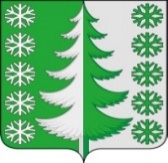 Ханты-Мансийский автономный округ - ЮграХанты-Мансийский муниципальный районмуниципальное образованиесельское поселение ВыкатнойАДМИНИСТРАЦИЯ СЕЛЬСКОГО ПОСЕЛЕНИЯПОСТАНОВЛЕНИЕот 21.02.2022                                                                                                      № 19 п. ВыкатнойО внесении изменений в постановление администрации сельского поселения Выкатной от 14.12.2020 № 40 «О муниципальной программе «Безопасность жизнедеятельности в сельском поселении Выкатной на 2021-2023 годы»»В соответствии со статьей 179 Бюджетного кодекса Российской Федерации, Федеральным законом от 6 октября 2003 года № 131-ФЗ «Об общих принципах организации местного самоуправления в Российской Федерации», Уставом сельского поселения Выкатной:        1. Внести в приложение к постановлению администрации сельского поселения Выкатной от 14.12.2020 № 40 «О муниципальной программе «Безопасность жизнедеятельности в сельском поселении Выкатной на 2021-2023 годы»» (далее – Программа) следующие изменения:	1.1. В наименовании, в тексте постановления и приложениях к нему слова «на 2021-2023 годы» заменить словами «на 2022-2024 годы»;1.2. Паспорт муниципальной программы «Безопасность жизнедеятельности в сельском поселении Выкатной на 2021-2023 годы» изложить в новой редакции:«1. Паспорт муниципальной программы«Безопасность жизнедеятельностив сельском поселении Выкатной на 2022-2024 годы»Раздел 1. Паспорт муниципальной Программы»;1.3. Таблицу 2 в приложении к муниципальной программе «Безопасность жизнедеятельности в сельском поселении Выкатной на 2022-2024 годы» изложить в новой редакции:«Таблица 2Перечень основных мероприятий муниципальной Программы»;1.4. Абзацы 4-6 пункта 2.3 изложить в новой редакции:«Закупка товара, работы, услуги для обеспечения государственных или муниципальных нужд (далее - закупка) - совокупность действий, осуществляемых в установленном настоящим Федеральным законом порядке заказчиком и направленных на обеспечение государственных или муниципальных нужд. Закупка начинается с определения поставщика (подрядчика, исполнителя) и завершается исполнением обязательств сторонами контракта. В случае, если в соответствии с настоящим Федеральным законом не предусмотрено размещение извещения об осуществлении закупки или направление приглашения принять участие в определении поставщика (подрядчика, исполнителя), закупка начинается с заключения контракта и завершается исполнением обязательств сторонами контракта.»;1.5. В подпункте 1.1. в столбце 4 Таблицы 4 слова "Постановление Правительства РФ от 10.11.1996 N 1340 "О порядке создания и использования резервов материальных ресурсов для ликвидации чрезвычайных ситуаций природного и техногенного характера" исключить;1.6. В подпункте 2.1. в столбце 4 Таблицы 4 слова "п. 9.1. Правил пожарной безопасности в лесах, утвержденных Постановлением Правительства РФ от 30.06.2007 N 417 "Об утверждении Правил пожарной безопасности в лесах";п. 72(3) Правил противопожарного режима в Российской Федерации, утвержденных Постановлением Правительства РФ от 25.04.2012 N 390 "О противопожарном режиме" (вместе с "Правилами противопожарного режима в Российской Федерации")" исключить.2.  Настоящее постановление вступает в силу после его официального опубликования (обнародования) и распространяется на правоотношения, возникшие с 1 января 2022 года.Глава сельскогопоселения Выкатной                                                                        Н. Г. ЩепёткинНаименование муниципальной программы«Безопасность жизнедеятельности в сельском поселении Выкатной на 2022-2024 годы»Дата утверждения муниципальной программы (наименование и номер соответствующего нормативного правового акта)Постановление администрации сельского поселения Выкатной от 14.12.2020 № 40 «О муниципальной программе «Безопасность жизнедеятельности в сельском поселении Выкатной на 2021-2023 годы»»Ответственный исполнитель муниципальной программыАдминистрация сельского поселения ВыкатнойСоисполнители муниципальной программыВорожбит Ксения Николаевна – Главный специалист Администрации сельского поселения ВыкатнойЦели муниципальной программы1. Обеспечение устойчивого социально-экономического развития сельского поселения Выкатной, а также приемлемого уровня безопасности жизнедеятельности, необходимого уровня защищенности населения и территории сельского поселения Выкатной, материальных и культурных ценностей от опасностей, возникающих при военных конфликтах и чрезвычайных ситуациях.2. Обеспечение необходимого уровня защищенности населения, имущества от пожаров на территории сельского поселения Выкатной.Задачи муниципальной программы1. Совершенствование защиты населения, материальных и культурных ценностей от опасностей, возникающих при военных конфликтах и чрезвычайных ситуациях, в том числе создание резерва материальных ресурсов (запасов) для ликвидации чрезвычайных ситуаций.2. Обеспечение необходимого уровня готовности систем управления, связи, информирования и оповещения, а также сил и средств, предназначенных для предупреждения и ликвидации чрезвычайных ситуаций.3. Обеспечение безопасности населения и территории сельского поселения Выкатной от негативного влияния вод, в период паводка и половодья.4. Создание условий для осуществления эффективной деятельности сельского поселения Выкатной.5. Обеспечение необходимого уровня защищенности населения и объектов защиты от пожаров на территории сельского поселения Выкатной.Подпрограммы или основные мероприятия1. Предупреждение и ликвидация последствий и чрезвычайных ситуаций и стихийных бедствий природного и техногенного характера.1.1. Создание и поддержание в постоянной готовности материальных ресурсов (запасов) резерва гражданской обороны для ликвидации чрезвычайных ситуаций;1.2. Защита населения и территории сельского поселения Выкатной от чрезвычайных ситуаций;1.3. Текущий ремонт земляного вала с. Тюли;1.4. Укрепление берега реки Конда п. Выкатной.1.5. Обеспечение и выполнение полномочий и функций АСП Выкатной.2. Обеспечение пожарной безопасности сельского поселении Выкатной:2.1. Защита населенных пунктов, расположенных в лесных массивах, от лесных пожаров;2.2. Устройство защитных противопожарных полос в населенных пунктах;2.3. Личное страхование на случай причинения вреда жизни или здоровью добровольного пожарного;-переподготовка и повышение квалификации добровольного пожарного;- единовременная выплата по итогам работы за год;2.4. Приобретение ранцевых огнетушителей; (кол.5шт.)- приобретение пожарный рукав для мотопомпы 51мм (5шт);- приобретение переходники для пожарных рукавов с d 51 (2 шт.) на d 77 (2 шт.)2.5. Приобретение горюче-смазочных материалов для мотопомп в п. Выкатной, с. Тюли (масло, бензин);2.6. Постановка на учет как бесхозные пожарные водоёмы (п. Выкатной- ул. Надежд, 3, пер. Северный 1, ул. Школьная, д.6, с. Тюли – ул. Мира, 43;2.7. Перезарядка огнетушителей;2.8. Указатель пожарного водоема в количестве 8 шт.3. Безопасность населения на водных объектах:3.1. Организация работы по обеспечению безопасности людей на водных объектах;3.2. Создание наблюдательных общественных постов и пропаганда правил поведения населения в местах массового отдыха людей на водных объектах в сельском поселении Выкатной.3.3. Приобретение и установка информационных аншлагов «Купаться запрещено» с. Тюли, Вход (выезд) на лёд запрещен. Портфели проектов, проекты, входящие в состав муниципальной программы, в том числе направленные на реализацию в сельском поселении Выкатной и национальных проектов (программ) Российской ФедерацииВ рамках программы не предусмотрена реализация проектов и портфелей проектов Ханты-Мансийского района, Ханты-Мансийского автономного округа-Югры (участие в которых принимает Ханты-Мансийский район), направленные в том числе на реализацию национальных и федеральных проектов Российской ФедерацииЦелевые показатели муниципальной программыСохранение обеспеченности вещевым имуществом и продовольственным резервом на уровне 100%;Сохранение охвата населения при информировании и оповещении в случае угрозы возникновения или возникновения чрезвычайных ситуаций на уровне 100%;Сохранение охвата населения, защищенного в результате проведения мероприятий по повышению защищенности от негативного воздействия вод на уровне 100%;Сохранение уровня реализации плана основных мероприятий сельского поселения Выкатной в области гражданской обороны, предупреждения и ликвидации чрезвычайных ситуаций, обеспечения пожарной безопасности и безопасности людей на водных объектах на уровне 100%;Сохранение обеспеченности сельского поселения Выкатной защитными противопожарными минерализованными полосами на уровне 100%Сроки реализации муниципальной программы (разрабатывается на срок от трех лет)2022-2024 годыПараметры финансового обеспечения муниципальной программыобщий объем финансирования Программы составляет 2044,7 тыс. рублей, в том числе: 2022 год – 1058,7 тыс. рублей;2023 год – 493,0 тыс. рублей;  2024 год – 493,0 тыс. рублей, в том числе:бюджет автономного округа – 0 тыс. рублей;бюджет района – 533,7 тыс. рублей;бюджет поселения – 1511,0 тыс. рублей.Номер основногомероприятияОсновные мероприятия муниципальной Программы(связь мероприятий с показателями муниципальной программы)Ответственный исполнитель (соисполнитель)Источники финансированияФинансовые затраты на реализацию (тыс. рублей)Финансовые затраты на реализацию (тыс. рублей)Финансовые затраты на реализацию (тыс. рублей)Финансовые затраты на реализацию (тыс. рублей)Номер основногомероприятияОсновные мероприятия муниципальной Программы(связь мероприятий с показателями муниципальной программы)Ответственный исполнитель (соисполнитель)Источники финансированиявсегов том числев том числев том числеНомер основногомероприятияОсновные мероприятия муниципальной Программы(связь мероприятий с показателями муниципальной программы)Ответственный исполнитель (соисполнитель)Источники финансированиявсего2022 год2023 год2024 год12345678Подпрограмма 1 «Предупреждение и ликвидация последствий и чрезвычайных ситуаций и стихийных бедствий природного и техногенного характера»Подпрограмма 1 «Предупреждение и ликвидация последствий и чрезвычайных ситуаций и стихийных бедствий природного и техногенного характера»Подпрограмма 1 «Предупреждение и ликвидация последствий и чрезвычайных ситуаций и стихийных бедствий природного и техногенного характера»Подпрограмма 1 «Предупреждение и ликвидация последствий и чрезвычайных ситуаций и стихийных бедствий природного и техногенного характера»Подпрограмма 1 «Предупреждение и ликвидация последствий и чрезвычайных ситуаций и стихийных бедствий природного и техногенного характера»Подпрограмма 1 «Предупреждение и ликвидация последствий и чрезвычайных ситуаций и стихийных бедствий природного и техногенного характера»Подпрограмма 1 «Предупреждение и ликвидация последствий и чрезвычайных ситуаций и стихийных бедствий природного и техногенного характера»Подпрограмма 1 «Предупреждение и ликвидация последствий и чрезвычайных ситуаций и стихийных бедствий природного и техногенного характера»1.1.Основное мероприятие: «Предупреждение и ликвидация последствий и чрезвычайных ситуаций и стихийных бедствий природного и техногенного характера».Создание и поддержание в постоянной готовности материальных ресурсов (запасов) резерва гражданской обороны для ликвидации чрезвычайных ситуаций (показатель 1)администрация сельского поселения Выкатнойвсего00001.1.Основное мероприятие: «Предупреждение и ликвидация последствий и чрезвычайных ситуаций и стихийных бедствий природного и техногенного характера».Создание и поддержание в постоянной готовности материальных ресурсов (запасов) резерва гражданской обороны для ликвидации чрезвычайных ситуаций (показатель 1)администрация сельского поселения Выкатнойбюджет СП Выкатной30,0015,015,01.1.Основное мероприятие: «Предупреждение и ликвидация последствий и чрезвычайных ситуаций и стихийных бедствий природного и техногенного характера».Создание и поддержание в постоянной готовности материальных ресурсов (запасов) резерва гражданской обороны для ликвидации чрезвычайных ситуаций (показатель 1)администрация сельского поселения Выкатнойбюджет района00001.2.мероприятие: защита населения и территории сельского поселения Выкатной от чрезвычайных ситуаций администрация сельского поселения Выкатнойвсего00001.2.мероприятие: защита населения и территории сельского поселения Выкатной от чрезвычайных ситуаций администрация сельского поселения Выкатнойбюджет СП Выкатной00001.2.мероприятие: защита населения и территории сельского поселения Выкатной от чрезвычайных ситуаций администрация сельского поселения Выкатнойбюджет района00001.3.мероприятие: Текущий ремонт земляного вала с. Тюлиадминистрация сельского поселения Выкатнойвсего00001.3.мероприятие: Текущий ремонт земляного вала с. Тюлиадминистрация сельского поселения Выкатнойбюджет СП Выкатной6,06,0001.3.мероприятие: Текущий ремонт земляного вала с. Тюлиадминистрация сельского поселения Выкатнойбюджет района533,70533,70001.4.мероприятие: Укрепление берега реки Конда п. Выкатной администрация сельского поселения Выкатнойвсего00001.4.мероприятие: Укрепление берега реки Конда п. Выкатной администрация сельского поселения Выкатнойбюджет СП Выкатной00001.4.мероприятие: Укрепление берега реки Конда п. Выкатной администрация сельского поселения Выкатнойбюджет района00001.5Обеспечение и выполнение полномочий и функций АСП Выкатной (показатель 3)администрация сельского поселения Выкатнойвсего1.5Обеспечение и выполнение полномочий и функций АСП Выкатной (показатель 3)администрация сельского поселения Выкатнойбюджет СП Выкатной1.5Обеспечение и выполнение полномочий и функций АСП Выкатной (показатель 3)администрация сельского поселения Выкатнойбюджет районаИтого по подпрограмме 1Итого по подпрограмме 1всего596,70539,7015,015,0Итого по подпрограмме 1Итого по подпрограмме 1бюджет СП Выкатной36,06,015,015,0Итого по подпрограмме 1Итого по подпрограмме 1бюджет района533,70533,7000Подпрограмма 2. «Обеспечение пожарной безопасности сельского поселении Выкатной»Подпрограмма 2. «Обеспечение пожарной безопасности сельского поселении Выкатной»Подпрограмма 2. «Обеспечение пожарной безопасности сельского поселении Выкатной»Подпрограмма 2. «Обеспечение пожарной безопасности сельского поселении Выкатной»Подпрограмма 2. «Обеспечение пожарной безопасности сельского поселении Выкатной»Подпрограмма 2. «Обеспечение пожарной безопасности сельского поселении Выкатной»Подпрограмма 2. «Обеспечение пожарной безопасности сельского поселении Выкатной»Подпрограмма 2. «Обеспечение пожарной безопасности сельского поселении Выкатной»2.1.Основное мероприятие: Мероприятия по обеспечению пожарной безопасности.  Защита населенных пунктов, расположенных в лесных массивах, от лесных пожаров (показатель 4)администрация сельского поселения Выкатнойвсего00002.1.Основное мероприятие: Мероприятия по обеспечению пожарной безопасности.  Защита населенных пунктов, расположенных в лесных массивах, от лесных пожаров (показатель 4)администрация сельского поселения Выкатнойбюджет СП Выкатной00002.1.Основное мероприятие: Мероприятия по обеспечению пожарной безопасности.  Защита населенных пунктов, расположенных в лесных массивах, от лесных пожаров (показатель 4)администрация сельского поселения Выкатнойбюджет района00002.2.мероприятие: Устройство защитных противопожарных полос в населенных пунктахадминистрация сельского поселения Выкатнойвсего00002.2.мероприятие: Устройство защитных противопожарных полос в населенных пунктахадминистрация сельского поселения Выкатнойбюджет СП Выкатной00002.2.мероприятие: Устройство защитных противопожарных полос в населенных пунктахадминистрация сельского поселения Выкатнойбюджет района00002.3.мероприятие:- личное страхование на случай причинения вреда жизни или здоровью добровольного пожарного;-переподготовка и повышение квалификации добровольного пожарного;- единовременная выплата по итогам работы за год. администрация сельского поселения Выкатнойвсего00002.3.мероприятие:- личное страхование на случай причинения вреда жизни или здоровью добровольного пожарного;-переподготовка и повышение квалификации добровольного пожарного;- единовременная выплата по итогам работы за год. администрация сельского поселения Выкатнойбюджет СП Выкатной180,081,049,549,52.3.мероприятие:- личное страхование на случай причинения вреда жизни или здоровью добровольного пожарного;-переподготовка и повышение квалификации добровольного пожарного;- единовременная выплата по итогам работы за год. администрация сельского поселения Выкатнойбюджет района00002.4.- приобретение ранцевых огнетушителей; (кол.5шт.)- приобретение пожарный рукав для мотопомпы 51мм (5шт);- приобретение переходники для пожарных рукавов с d 51 (2 шт.) на d 77 (2 шт.) администрация сельского поселения Выкатнойвсего00002.4.- приобретение ранцевых огнетушителей; (кол.5шт.)- приобретение пожарный рукав для мотопомпы 51мм (5шт);- приобретение переходники для пожарных рукавов с d 51 (2 шт.) на d 77 (2 шт.) администрация сельского поселения ВыкатнойбюджетСП Выкатной137,0046,045,545,52.4.- приобретение ранцевых огнетушителей; (кол.5шт.)- приобретение пожарный рукав для мотопомпы 51мм (5шт);- приобретение переходники для пожарных рукавов с d 51 (2 шт.) на d 77 (2 шт.) администрация сельского поселения Выкатнойбюджет района00002.5Приобретение горюче-смазочных материалов для мотопомп в п. Выкатной, с. Тюли (масло, бензин)администрация сельского поселения Выкатнойвсего00002.5Приобретение горюче-смазочных материалов для мотопомп в п. Выкатной, с. Тюли (масло, бензин)администрация сельского поселения Выкатнойбюджет СП Выкатной9,03,03,03,02.5Приобретение горюче-смазочных материалов для мотопомп в п. Выкатной, с. Тюли (масло, бензин)администрация сельского поселения ВыкатнойБюджет района00002.6.Постановка на учет как бесхозные пожарные водоёмы (п. Выкатной- ул. Надежд, 3, пер. Северный 1, ул. Школьная, д.6, с. Тюли – ул. Мира, 43администрация сельского поселения Выкатнойвсего00002.6.Постановка на учет как бесхозные пожарные водоёмы (п. Выкатной- ул. Надежд, 3, пер. Северный 1, ул. Школьная, д.6, с. Тюли – ул. Мира, 43администрация сельского поселения ВыкатнойбюджетСП Выкатной00002.6.Постановка на учет как бесхозные пожарные водоёмы (п. Выкатной- ул. Надежд, 3, пер. Северный 1, ул. Школьная, д.6, с. Тюли – ул. Мира, 43администрация сельского поселения Выкатнойбюджет района00002.7.Перезарядка огнетушителейадминистрация сельского поселения Выкатнойвсего00002.7.Перезарядка огнетушителейадминистрация сельского поселения ВыкатнойбюджетСП Выкатной15,05,05,05,02.7.Перезарядка огнетушителейадминистрация сельского поселения Выкатнойбюджет района00002.8.Указатель пожарного водоема в количестве 8 шт. администрация сельского поселения Выкатнойвсего2.8.Указатель пожарного водоема в количестве 8 шт. администрация сельского поселения ВыкатнойбюджетСП Выкатной2.8.Указатель пожарного водоема в количестве 8 шт. администрация сельского поселения Выкатнойбюджет районаИтого по подпрограмме 2Итого по подпрограмме 2всего341,0135,0103,0103,0Итого по подпрограмме 2Итого по подпрограмме 2бюджетСП Выкатной341,0135,0103,0103,0Итого по подпрограмме 2Итого по подпрограмме 2бюджет района0000Подпрограмма 3. «Безопасность населения на водных объектах»Подпрограмма 3. «Безопасность населения на водных объектах»Подпрограмма 3. «Безопасность населения на водных объектах»Подпрограмма 3. «Безопасность населения на водных объектах»Подпрограмма 3. «Безопасность населения на водных объектах»Подпрограмма 3. «Безопасность населения на водных объектах»Подпрограмма 3. «Безопасность населения на водных объектах»Подпрограмма 3. «Безопасность населения на водных объектах»3.1Основное мероприятие: Организация работы по обеспечению безопасности людей на водных объектах (показатель 2)администрация сельского поселения Выкатной всего00003.1Основное мероприятие: Организация работы по обеспечению безопасности людей на водных объектах (показатель 2)администрация сельского поселения Выкатной бюджетСП Выкатной00003.1Основное мероприятие: Организация работы по обеспечению безопасности людей на водных объектах (показатель 2)администрация сельского поселения Выкатной бюджет района00003.2- Создание наблюдательных общественных постов и пропаганда правил поведения населения в местах массового отдыха людей на водных объектах в сельском поселении Выкатнойадминистрация сельского поселения Выкатной всего0375,0375,0375,03.2- Создание наблюдательных общественных постов и пропаганда правил поведения населения в местах массового отдыха людей на водных объектах в сельском поселении Выкатнойадминистрация сельского поселения Выкатной бюджетСП Выкатной0375,0375,0375,03.2- Создание наблюдательных общественных постов и пропаганда правил поведения населения в местах массового отдыха людей на водных объектах в сельском поселении Выкатнойадминистрация сельского поселения Выкатной бюджет района00003.3- Приобретение и установка информационных аншлагов "Купаться запрещено" с. Тюли, Выход (выезд) на лёд запрещен.(кол. 4 шт.)администрация сельского поселения Выкатнойвсего015,0003.3- Приобретение и установка информационных аншлагов "Купаться запрещено" с. Тюли, Выход (выезд) на лёд запрещен.(кол. 4 шт.)администрация сельского поселения ВыкатнойбюджетСП Выкатной015,0003.3- Приобретение и установка информационных аншлагов "Купаться запрещено" с. Тюли, Выход (выезд) на лёд запрещен.(кол. 4 шт.)администрация сельского поселения Выкатнойбюджет района0000Итого по подпрограмме 3Итого по подпрограмме 3всего1140,0390,0375,0375,0Итого по подпрограмме 3Итого по подпрограмме 3бюджетСП Выкатной1140,0390,0375,0375,0Итого по подпрограмме 3Итого по подпрограмме 3бюджет района0000В том числе:В том числе:В том числе:В том числе:В том числе:В том числе:В том числе:В том числе:Инвестиции в объекты муниципальной собственностиИнвестиции в объекты муниципальной собственностивсего0000Инвестиции в объекты муниципальной собственностиИнвестиции в объекты муниципальной собственностибюджет0000Инвестиции в объекты муниципальной собственностиИнвестиции в объекты муниципальной собственностибюджет района0000Прочие расходыПрочие расходывсего0000Прочие расходыПрочие расходыбюджет0000Прочие расходыПрочие расходыбюджет района0000